PROCEDURE – COMMENT CONSULTER LES CALENDRIERS U11 (FORMAT CHALLENGE)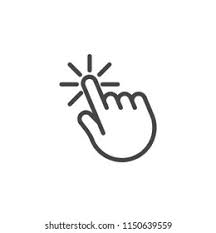 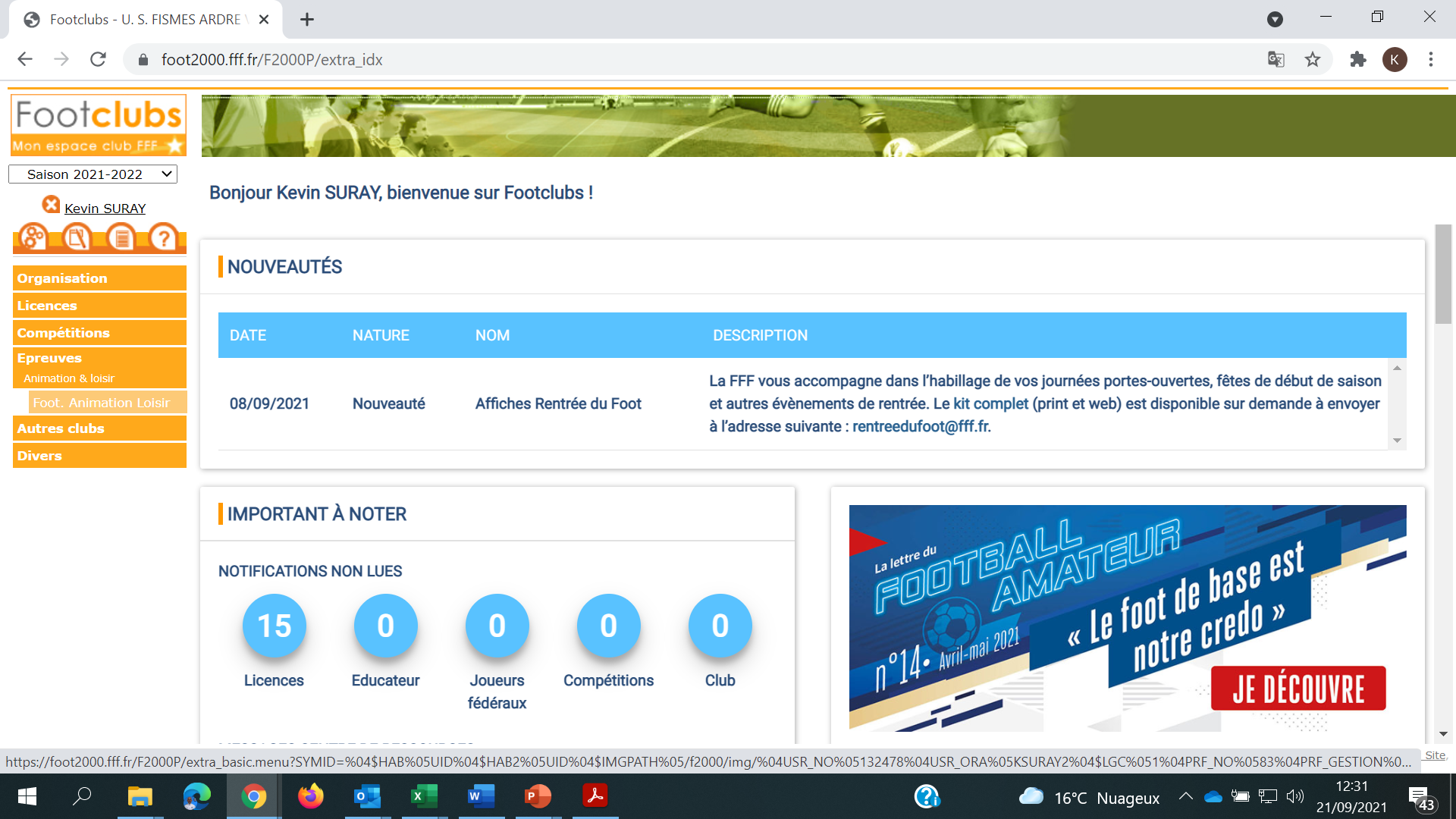 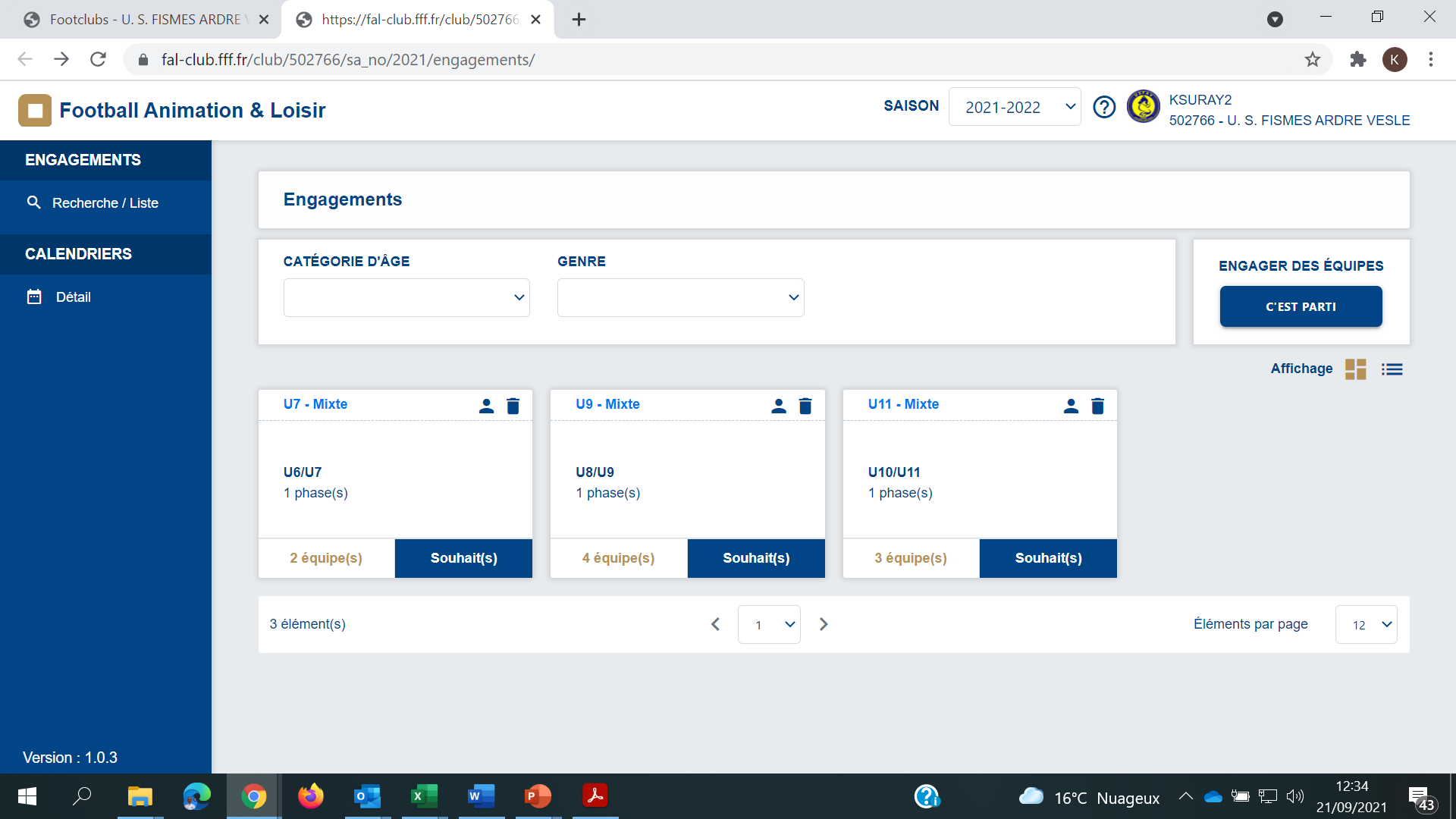 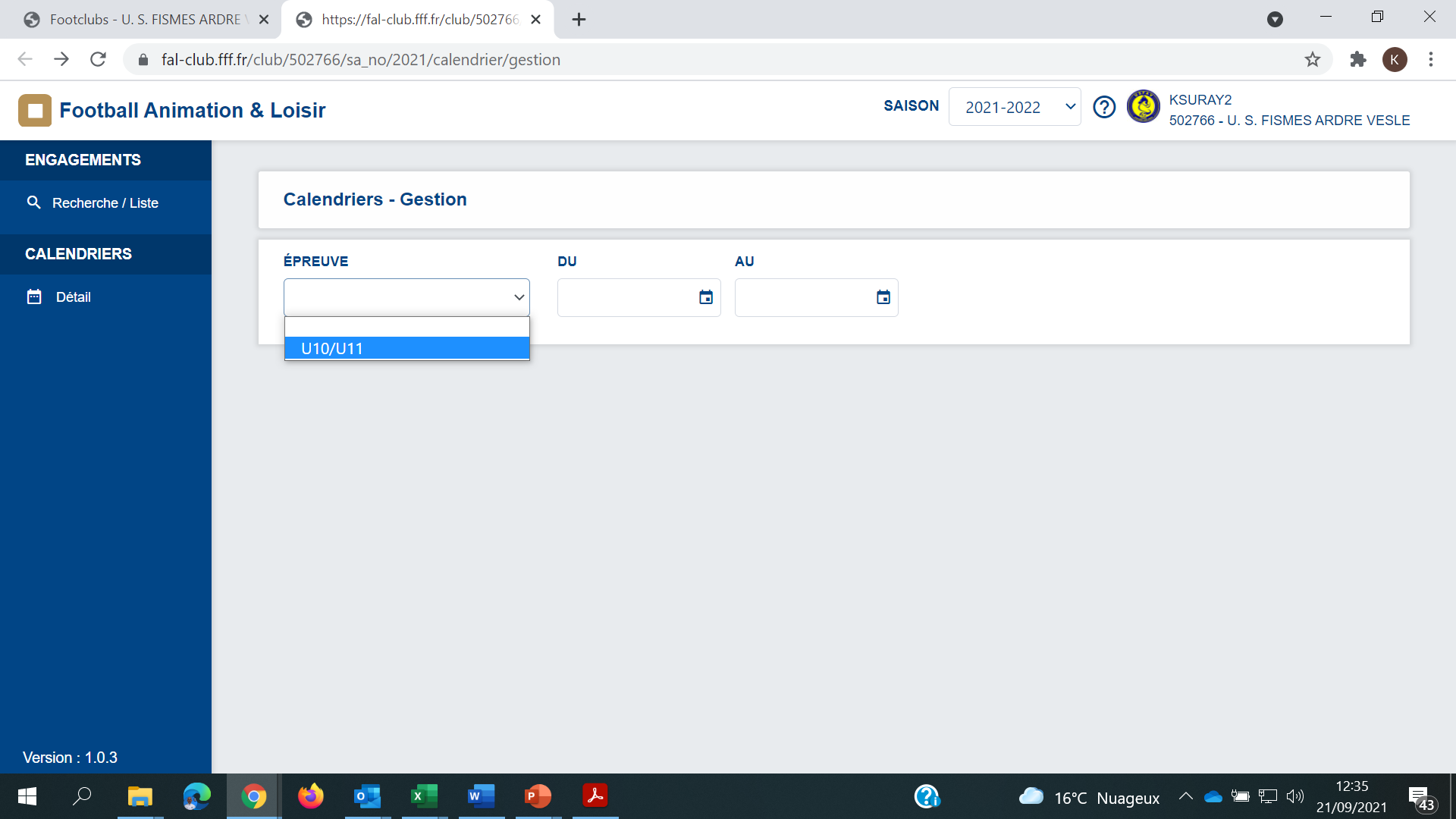 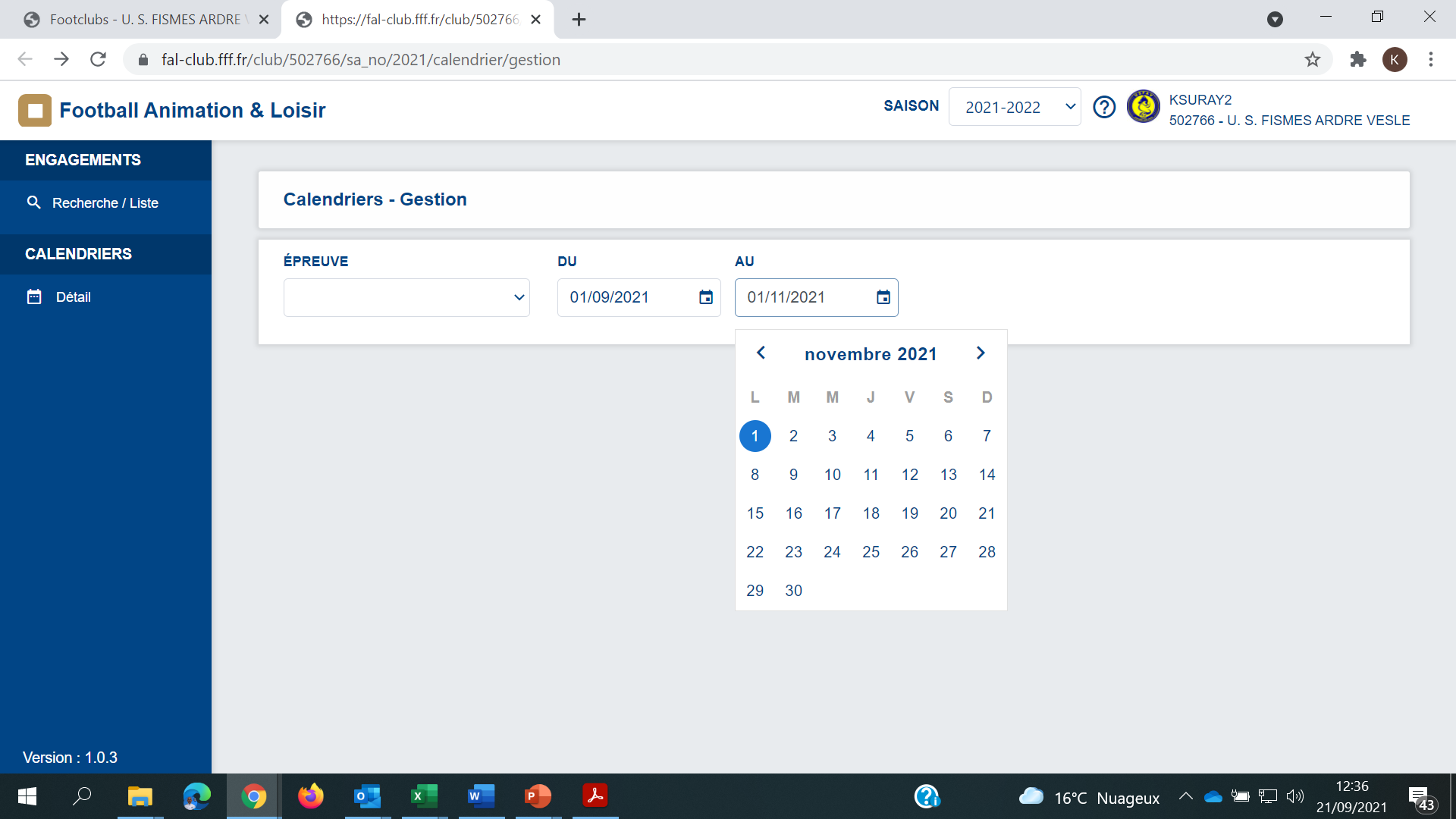 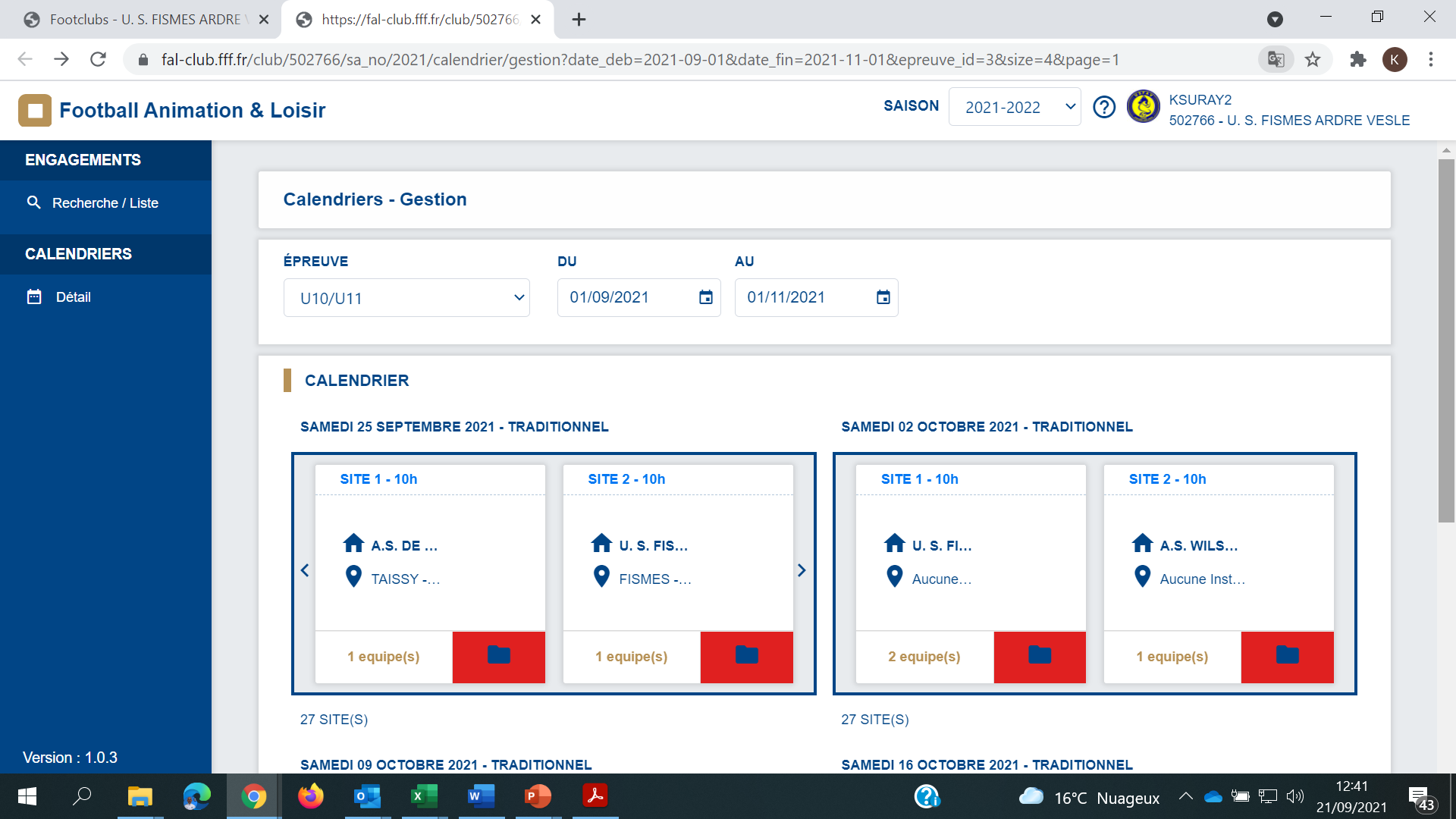 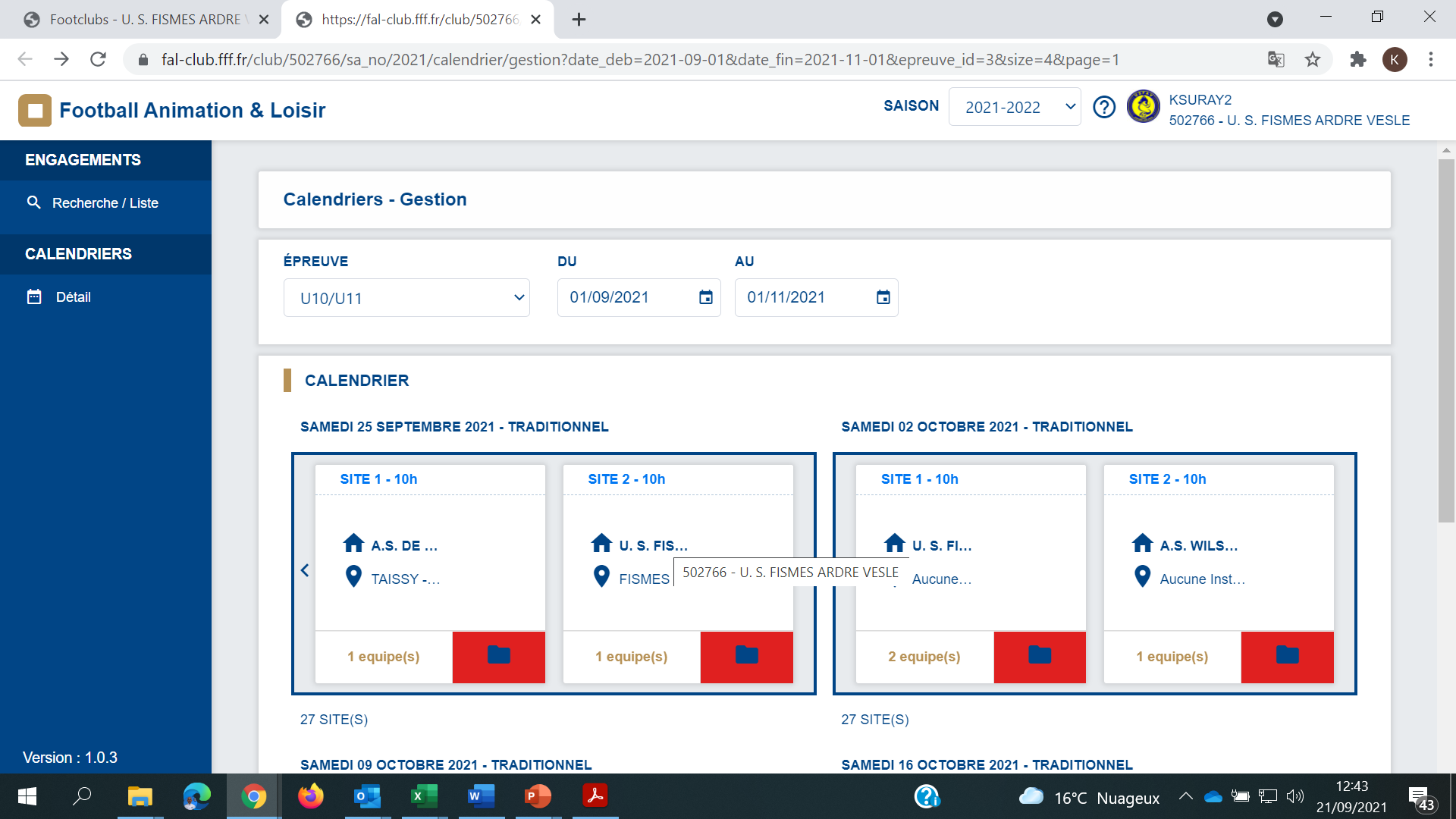 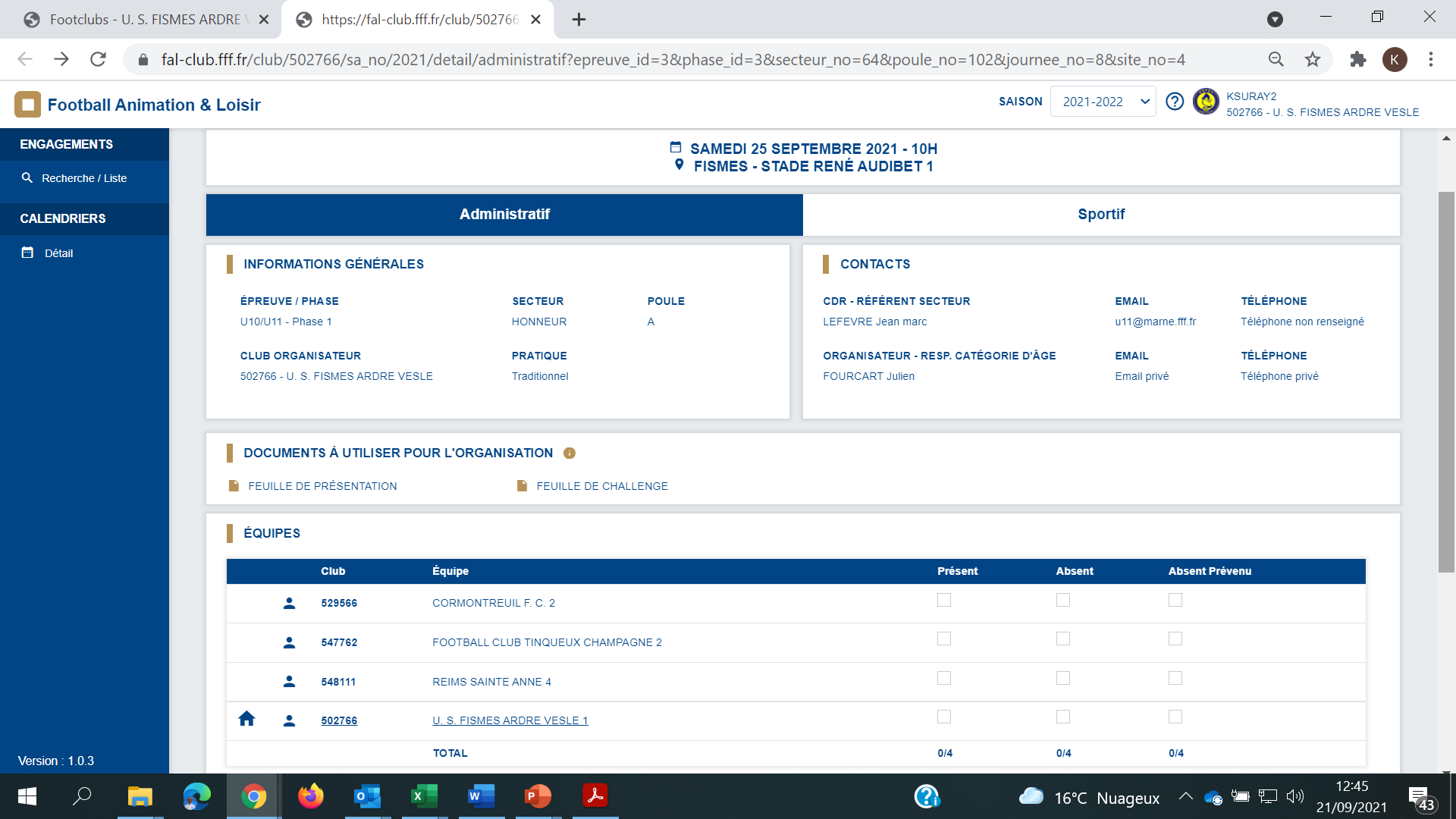 